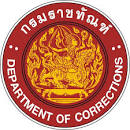 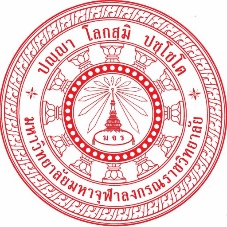 บันทึกข้อตกลงความร่วมมือทางวิชาการเรื่อง การจัดการศึกษาการวิจัยและนวัตกรรมการพัฒนาทรัพยากรมนุษย์ ระหว่างมหาวิทยาลัยมหาจุฬาลงกรณราชวิทยาลัย วิทยาเขตนครราชสีมา กับ เรือนจำกลางนครราชสีมา	บันทึกข้อตกลงความร่วมมือทางวิชาการฉบับนี้ จัดทำขึ้น ณ มหาวิทยาลัยมหาจุฬาลงกรณราชวิทยาลัย  วิทยาเขตนครราชสีมา เมื่อวันที่ ๖ เดือน มิถุนายน พ.ศ. ๒๕๖๖ ระหว่าง มหาวิทยาลัยมหาจุฬาลงกรณราชวิทยาลัย    วิทยาเขตนครราชสีมา ตั้งอยู่เลขที่ ๔๑๙ หมู่ ๗ บ้านหัวถนน  ตำบลหัวทะเล  อำเภอเมืองนครราชสีมา จังหวัดนครราชสีมา โดยพระศรีวัชรวิสุทธิ์, ดร. (โกวิท อภิปุญโญ) รองอธิการบดี มหาวิทยาลัยมหาจุฬาลงกรณราชวิทยาลัย วิทยาเขตนครราชสีมา ฝ่ายหนึ่ง กับ เรือนจำกลางนครราชสีมา ตั้งอยู่เลขที่ ๑๘๒ ถนนสรรพสิทธิ์ ตำบลในเมือง อำเภอเมืองนครราชสีมา จังหวัดนครราชสีมา โดยนายชัยบุญ ชัยสิริเจริญพันธ์ ผู้บัญชาการเรือนจำกลางนครราชสีมา กรมราชทัณฑ์  อีกฝ่ายหนึ่ง โดยบันทึกข้อตกลงความร่วมมือทางวิชาการฉบับนี้ มหาวิทยาลัยมหาจุฬาลงกรณราชวิทยาลัย วิทยาเขตนครราชสีมา และเรือนจำกลางนครราชสีมา ทั้งสองฝ่ายตกลงกันดังต่อไปนี้  	ข้อ ๑ หลักการเหตุผลของการบันทึกข้อตกลง 	มหาวิทยาลัยมหาจุฬาลงกรณราชวิทยาลัย  วิทยาเขตนครราชสีมา กับ เรือนจำกลางนครราชสีมา ได้ตระหนักถึงการส่งเสริมสนับสนุนการจัดการศึกษาระดับอุดมศึกษาหลักสูตรรัฐศาสตรบัณฑิต บูรณาการวิชาการด้านพระพุทธศาสนากับศาสตร์สมัยใหม่ ขยายโอกาสให้แก่ผู้ด้อยโอกาสทางการศึกษาโดยเฉพาะผู้ต้องขัง ให้ได้ศึกษาต่อ เพื่อเพิ่มพูนความรู้ด้านพระพุทธศาสนาและศาสตร์สมัยใหม่ เพื่อให้มีคุณธรรมจริยธรรมมีศรัทธาในพระพุทธศาสนามีความเสียสละเคารพศักดิ์ศรีความเป็นมนุษย์และเคารพกฎระเบียบข้อบังคับต่างๆ ของสังคม มีความรู้ความเข้าใจในหลักรัฐศาสตร์ ยอมรับความแตกต่าง บูรณาการหลักพุทธธรรมประยุกต์ใช้ในชีวิตประจำวัน มีความรับผิดชอบต่อตนเองและสังคม ด้วยเหตุผลดังกล่าว มหาวิทยาลัยมหาจุฬาลงกรณราชวิทยาลัย  วิทยาเขตนครราชสีมา กับ เรือนจำกลางนครราชสีมา จึงได้ร่วมมือจัดการศึกษาระดับอุดมศึกษาหลักสูตรรัฐศาสตรบัณฑิต  บูรณาการวิชาการด้านพระพุทธศาสนากับศาสตร์สมัยใหม่ แก่ผู้ต้องขังในเรือนจำกลางนครราชสีมา ส่งเสริมสนับสนุน ให้ผู้ต้องขังได้รับการศึกษาระดับอุดมศึกษาหลักสูตรรัฐศาสตรบัณฑิต  บูรณาการวิชาการด้านพระพุทธศาสนากับศาสตร์สมัยใหม่ให้ลึกซึ้งกว้างขวางมากขึ้น ควบคู่กับการแก้ไขพัฒนาพฤตินิสัยผู้ต้องขัง สร้างคนดีคืนสู่สังคม อันจะส่งผลให้ประเทศชาติมีความสุขต่อไป 	ข้อ ๒ วัตถุประสงค์ ๒.๑ เพื่อส่งเสริมสนับสนุนให้ผู้ต้องขังในเรือนจำกลางนครราชสีมามีคุณธรรมจริยธรรมมีศรัทธาในพระพุทธศาสนามีความเสียสละเคารพศักดิ์ศรีความเป็นมนุษย์และเคารพกฎระเบียบ ข้อบังคับต่างๆ ของสังคม๒.๒ เพื่อส่งเสริมสนับสนุนให้ผู้ต้องขังในเรือนจำกลางนครราชสีมามีความรู้ความเข้าใจในหลักรัฐศาสตร์ สามารถบูรณาการเข้ากับหลักพุทธธรรมเพื่อประยุกต์ใช้ในชีวิตประจำวันได้อย่างมีประสิทธิภาพ๒.๓ เพื่อส่งเสริมสนับสนุนให้ผู้ต้องขังในเรือนจำกลางนครราชสีมาสามารถวิเคราะห์สังเคราะห์ความรู้และพัฒนาทักษะเพื่อการอยู่ร่วมกับสังคมได้เป็นปกติสุข๒.๔ เพื่อส่งเสริมสนับสนุนให้ผู้ต้องขังในเรือนจำกลางนครราชสีมามีการพัฒนาทัศนคติ พัฒนาจิตใจ พัฒนาทักษะชีวิตเพื่อเป็นภูมิคุ้มกันภายหลังพ้นโทษกลับตนเป็นคนดีของสังคม 	ข้อ ๓ กรอบแนวทางการดำเนินงาน      มหาวิทยาลัยมหาจุฬาลงกรณราชวิทยาลัย วิทยาเขตนครราชสีมา กับ เรือนจำกลางนครราชสีมา ยินดีและตกลงร่วมกันภายใต้กรอบและแนวทางการดำเนินงานดังนี้  ๓.๑ จัดการศึกษาระดับอุดมศึกษาหลักสูตรรัฐศาสตรบัณฑิตให้แก่ผู้ต้องขังเรือนจำกลางนครราชสีมา๓.๒ จัดกิจกรรมอบรมสัมมนาทางวิชาการ๓.๓ สนับสนุนทางวิชาการ ด้านการพัฒนาทรัพยากรมนุษย์ การศึกษาการวิจัยและนวัตกรรม ด้วยการจัดการศึกษาภายในเรือนจำกลางนครราชสีมาตามความต้องการของผู้เรียน จัดการฝึกอบรมและพัฒนาบุคลากร การสนับสนุนบุคลากรร่วมจัดการศึกษาการวิจัยและพัฒนาด้านนวัตกรรม ตลอดจนจัดกิจกรรมต่าง ๆ ร่วมกัน เพื่อสร้างเครือข่ายด้านการศึกษาให้มีความเข้มแข็ง๓.๔ ความร่วมมือในด้านบุคลากร สถานที่ สารสนเทศ เครื่องมืออุปกรณ์  วิชาการ ข้อมูล และปัจจัยที่เกี่ยวข้อง ซึ่งสนับสนุนการดำเนินงานทางการจัดการศึกษา การวิจัยและนวัตกรรม การพัฒนาทรัพยากรมนุษย์และการบริหารจัดการ  ๓.๕ บริหารความร่วมมือในการดำเนินงานตามความร่วมมือที่จะเกิดขึ้น ทั้งสองฝ่ายจะตั้งผู้ประสานงานร่วมกัน เพื่อกำหนดรายละเอียดและขั้นตอนการดำเนินงาน ภายใต้ขอบเขตของหลักการในบันทึกข้อตกลงความร่วมมือฉบับนี้ พร้อมให้มีการหารือ เพื่อทบทวนแผนการปฏิบัติงานทุก ๆ ปี	ข้อ ๔ หน้าที่ของทั้งสองฝ่าย                                    	    ๔.๑. มหาวิทยาลัยมหาจุฬาลงกรณราชวิทยาลัย  วิทยาเขตนครราชสีมา มีหน้าที่ดังนี้		๔.๑.๑ จัดการศึกษาระดับอุดมศึกษาหลักสูตรรัฐศาสตรบัณฑิต ให้แก่ผู้ต้องขังในเรือนจำกลางนครราชสีมา  ๔.๑.๒ จัดหาอาจารย์ บุคลากร เพื่อส่งเสริมด้านวิชาการ และสนับสนุนสื่อการเรียนการสอน สำหรับใช้ในการจัดการเรียนการสอน กระบวนการจัดการเรียนรู้ แสะการพัฒนาผู้เรียนให้เหมาะสม๔.๑.๓ จัดกิจกรรมการอบรม การพัฒนาจิตใจผู้ต้องขัง และกิจกรรมความร่วมมืออื่นๆ เพื่อให้การจัดการศึกษาเป็นไปด้วยความเรียบร้อยและมีประสิทธิภาพ    ๔.๒. เรือนจำกลางนครราชสีมา มีหน้าที่ดังนี้	๔.๒.๑ อำนวยความสะดวกด้านบุคลากร สถานที่ ห้องเรียน และผู้เรียน เพื่อสนับสนุนการจัดการศึกษาระดับอุดมศึกษาหลักสูตรรัฐศาสตรบัณฑิต ให้แก่ผู้ต้องขัง๔.๒.๒ อำนวยความสะดวก รักษาความปลอดภัยให้แก่บุคลากรของมหาวิทยาลัยมหาจุฬาลงกรณราชวิทยาลัย  วิทยาเขตนครราชสีมา ที่เข้าไปดำเนินการจัดการเรียนการสอนในเรือนจำกลางนครราชสีมา กำกับดูแลกระบวนการจัดการเรียนรู้ และการพัฒนาผู้เรียนให้เหมาะสม๔.๒.๓ ประสานงานการจัดการศึกษา การอบรม การพัฒนาจิตใจผู้ต้องขัง และกิจกรรมความร่วมมืออื่นๆ ร่วมกับมหาวิทยาลัยมหาจุฬาลงกรณราชวิทยาลัย  วิทยาเขตนครราชสีมา เพื่อให้การจัดการศึกษาเป็นไปด้วยความเรียบร้อยและมีประสิทธิภาพ           	ข้อ ๕ ผลผูกพันทางกฎหมาย บันทึกข้อตกลงฉบับนี้เป็นเพียงการแสดงเจตนาร่วมกันของทั้งสองฝ่ายเท่านั้น โดยไม่มีผลผูกพันทางกฎหมายหรือสร้างภาระผูกพันรวมทั้งข้อผูกมัดทางกฎหมายไม่ว่าทางตรงหรือทางอ้อม แต่ประการใด ข้อ ๖ สิทธิในทรัพย์สินทางปัญญาหรือสิทธิอื่นใดของผลงาน สิ่งประดิษฐ์ คู่มือ เอกสาร โปรแกรมคอมพิวเตอร์ ข้อมูล หรือสิ่งอื่นใดที่ได้สร้างสรรค์ขึ้นจากการดำเนินงานโครงการย่อยภายใต้บันทึกข้อตกลงนี้ รวมถึงการบริหารจัดการทรัพย์สินทางปัญญาดังกล่าว ให้เป็นไปตามข้อตกลงของทั้งสองฝ่าย ในแต่ละโครงการย่อยภายใต้บันทึกข้อตกลงนี้เป็นรายกรณีไป ข้อ ๗ การรักษาความลับ ทั้งสองฝ่ายจะรักษาความลับที่เกี่ยวข้องกับการปฏิบัติตามบันทึกข้อตกลงฉบับนี้ จะไม่เปิดเผยหรือถ่ายทอดให้แก่บุคคลอื่น และ/หรือนำความลับดังกล่าวไปหาประโยชน์ไม่ว่ากรณีใด ๆ เว้นแต่จะได้ความยินยอมเป็นหนังสือจากอีกฝ่ายหนึ่งก่อน และทั้งสองฝ่ายตกลงว่าจะเก็บรักษาความลับของข้อมูลที่เป็นความลับของฝ่ายผู้ให้ข้อมูลนับตั้งแต่วันที่ได้รับข้อมูลและตลอดระยะเวลาที่บันทึกข้อตกลงฉบับนี้มีผลบังคับและต่อไปอีกเป็นระยะเวลา ๕ ปี นับตั้งแต่วันที่ได้รับการเปิดเผยข้อมูลจากฝ่ายผู้ให้ข้อมูลที่เป็นความลับนั้นข้อ ๘ บันทึกข้อตกลงฉบับนี้ ให้ถือเป็นข้อตกลงความร่วมมือทั่วไปในการดำเนินการของ ทั้งสองฝ่าย และอาจมอบหมายผู้ประสานงานได้ เพื่อร่วมกันกำหนดรายละเอียดเฉพาะเรื่องภายใต้ขอบเขต แห่งบันทึกข้อตกลงนี้ โดยต้องสอดคล้องกับกฎหมาย ระเบียบ ข้อบังคับของแต่ละฝ่ายข้อ ๙ บันทึกข้อตกลงมีระยะเวลา ๕ ปี นับตั้งแต่วันที่ทั้งสองฝ่ายลงนามเป็นต้นไปข้อ ๑๐ การเปลี่ยนแปลง แก้ไข หรือ ขยายความร่วมมือเพิ่มเติมบันทึกข้อตกลงนี้ ให้กระทำได้ ตามความเหมาะสมโดยความเห็นชอบร่วมกันทั้งสองฝ่าย และจัดทำเป็นบันทึกข้อตกลงเพิ่มเติมแนบท้าย บันทึกข้อตกลงฉบับนี้ ข้อ ๑๑ การสิ้นสุดของบันทึกข้อตกลง		การระงับหรือยกเลิกบันทึกข้อตกลงฉบับนี้กระทำได้โดยฝ่ายใดฝ่ายหนึ่งจะต้องแจ้ง รายละเอียดเป็นลายลักษณ์อักษรให้อีกฝ่ายหนึ่งทราบล่วงหน้าไม่น้อยกว่า ๓๐ วัน ตามแบบและพิธีการ เช่นเดียวกับการทำบันทึกข้อตกลงนี้	ในกรณีที่มีการระงับหรือยกเลิกข้อตกลงที่อยู่ในระหว่างดำเนินการตามบันทึกข้อตกลงฉบับนี้ ให้ข้อตกลงดังกล่าวนั้นมีผลต่อเนื่องต่อไปจนกระทั่งการนั้นจะเสร็จสมบูรณ์ เว้นแต่ทั้งสองฝ่ายจะตกลงกันเป็นอย่างอื่นบันทึกข้อตกลงนี้จัดทำขึ้นเป็น ๒ ฉบับ มีข้อความถูกต้องตรงกัน และทั้งสองฝ่ายได้อ่านทำความเข้าใจตามข้อตกลงโดยละเอียดแล้ว จึงได้ลงลายมือชื่อไว้เป็นสำคัญต่อหน้าพยานและต่างฝ่ายต่างยึดถือไว้ฝ่ายละ ๑ ฉบับลงชื่อ ............................................................................(พระศรีวัชรวิสุทธิ์, ดร.)รองอธิการบดี วิทยาเขตนครราชสีมามหาวิทยาลัยมหาจุฬาลงกรณราชวิทยาลัยลงชื่อ ............................................................................ (นายชัยบุญ  ชัยสิริเจริญพันธ์)ผู้บัญชาการเรือนจำกลางนครราชสีมากรมราชทัณฑ์ลงชื่อ ............................................................................(พระครูปลัดนิเวช  ชินวโร, ดร.)ผู้ช่วยอธิการบดีฝ่ายกิจการนิสิตวิทยาเขตนครราชสีมาพยานลงชื่อ ............................................................................(นางสาวจันทร์จิรา  หวังวรกิจวัฒนากุล)ผู้อำนวยการส่วนพัฒนาผู้ต้องขังเรือนจำกลางนครราชสีมาพยานลงชื่อ ............................................................................(ผศ.ดร.พรเศรษฐี วุฒิปัญญาอิสกุล)ประธานหลักสูตรรัฐศาสตรบัณฑิตวิทยาเขตนครราชสีมาพยานลงชื่อ ............................................................................(นายองอาจ  บุญระมาตร)นักทัณฑวิทยาชำนาญการพิเศษเรือนจำกลางนครราชสีมาพยาน